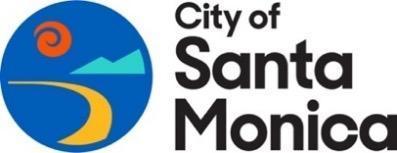 SPECIAL MEETING AGENDA JOINT MEETING OF THE COMMUNITY ENGAGEMENT AD HOC COMMITTEE, PROTEST AND CROWD MANAGEMENT SYSTEMS STANDING COMMITTEE, AND THE REIMAGINING PUBLIC SAFETY STANDING COMMITTEE OF THE PUBLIC SAFETY REFORM AND OVERSIGHT COMMISSIONVIRTUAL MEETINGWednesday, March 23, 20226:00 P.M. – (Community Engagement)6:30 P.M. – (Protest and Crowd Management Systems)7:30 P.M. – (Reimagining Public Safety)Join the meeting at: https://bluejeans.com/970186007/5180Call to OrderRoll CallNOTICE IS HEREBY GIVEN that a special joint meeting of three committees of the PUBIC SAFETY REFORM AND OVERSIGHT COMMISSION will be held at 6:00 p.m., on Wednesday, March 23, 2022, VIA TELECONFERENCE PURSUANT TO EXECUTIVE ORDER N-29-20 ISSUED BY, GOVERNOR GAVIN NEWSOM at https://bluejeans.com/970186007/5180 for the purpose of only conducting the following business. Please note that Agenda Items may be reordered during the meeting at the discretion of the body.Special Agenda Items – NoneConsent Calendar – NoneStudy Session – PART ONE: COMMUNITY ENGAGEMENT (6:00PM)Topic: Community Engagement - Historical Overview - Listening session will explore this core principle of the Commission’s recommendations to the City Council. Per the initial recommendation to City Council, the goal/charter of the Community Engagement Ad Hoc Committee is to help identify a variety of engagement opportunities for community discussions on matters relevant to public safety and wellbeing and to help the Commission plan and coordinate those opportunities. PART TWO: PROTESTS AND CROWD MANAGEMENT SYSTEMS (6:30 PM)Topic: Current Law and Policies Regarding Lawful Protests - Listening session explores current policies surrounding Lawful protests and how that law is enforced. From an accountability perspective, the discussion will explore the Peace Officers Standard and Training (POST) report 2022-4 revising Guidelines for Crowd Management, Intervention, and Control in accord with recent changes in legislation that can be found here:https://post.ca.gov/Portals/0/post_docs/publications/Crowd_Management.pdfInvited guests include Captain Saul Rodriguez and Lieutenant Lowell Watson from the Santa Monica Police Department, as well as Stephen Connolly from the OIR Group. All will discuss best practices and the role of law enforcement and other agencies working in tandem, following safety protocols prior, during, and after protests to avoid creating situations that precipitate confrontation (i.e. avoid officer deployment in the path of protestors).	PART THREE: REIMAGINING PUBLIC SAFETY (7:30 PM)Topic: Routine Traffic Enforcement – Listening session will explore pros and cons of decoupling local police from the function of routine traffic enforcement. What are the issues that underly the widespread interest in this among police reform academics and advocates? Are there appropriate alternatives to sworn police officers conducting routine traffic enforcement? What are the budgetary implications of potential change? Attendance of internal experts is anticipated.  Continued Items - NoneAdministrative Proceedings - None Staff Administrative Items – NonePublic Hearing – NoneResolutions – NoneWritten Communications Standing Committee Member Discussion ItemsDiscussion of additional information needed and potential action re follow up to study session agenda items.	Public Input: The STANDING COMMITTEE will provide time for additional public input on matters within its purview on items that were not on the agenda.  State law prohibits the Commission from taking any action on items not listed on the agenda, including issues raised under this agenda item.AdjournmentSTANDARDS OF BEHAVIOR THAT PROMOTE CIVILITY AT ALL PUBLIC MEETINGS:This agenda is available in alternate formats upon request.  If you require any special disability related accommodations (i.e. sign language interpreting, language interpretation, etc.), please contact the City Manager’s Office via Lisa.Parson@smgov.net  at least 1 day prior to the scheduled meeting.This agenda is subject to change up to 72 hours prior to a regular meeting.  Please check the agenda for prior to the meeting for changes.Transportation Information: This meeting is being held virtually. No in person access is available. Treat everyone courteouslyListen to others respectfullyGive open-minded consideration to all viewpointsFocus on the issues and avoid personalizing debateEmbrace respectful disagreement and dissent as democratic rights, inherent components of an inclusive public process, and tools for forging sound decisions